PENGARUH MOTIVASI BELAJAR SISWA DAN SARANA PRASARANA PEMBELAJARAN TERHADAP KINERJA GURU DAN IMPLIKASINYA TERHADAP PRESTASI BELAJAR SISWA DI SMKS MA’ARIF GARUTOleh: ABDUL AZIZ RAMDANINPM. 208020153ABSTRAKPrestasi belajar siswa adalah merupakan salah satu komponen utama dalam peningkatan kualitas dan mutu Pendidikan, karena prestasi belajar merupkan hasil akhir dari proses pembelajaran yang terjadi. Permasalahan pada prestasi belajar dirasakan juga oleh SMKS Ma’arif Garut, ada beberapa faktor yang mempengaruhi dari prestasi belajar, diantaranya yaitu Kinerja Guru, sedangkan Kinerja Guru dipengaruhi juga oleh Motivasi Belajar Siswa dan Sarana Prasarana Pembelajaran. Penelitian ini bertujuan untuk mengetahui berapa besar pengaruh motivasi belajar siswa dan sarana prasarana pemeblajaran terhadap kinerja guru, serta implikasinya terhadap prestasi belajar siswa.Penelitian ini merupakan penelitian kuantitatif, dimana metode penelitain yang digunakan adalah metode survey, metode pengumpulan data menggunakan angket, observasi, wawancara dan studi dokumentasi. Hasil penelitian menunjukan bahwa motivasi belajar siswa dan sarana prasarana pembelajaran berpengaruh terhadap kinerja guru, serta implikasinya terhadap prestasi belajar siswa di SMKS Ma’arif Garut. Pengaruh motivasi belajar siswa terhadap kinerja guru baik pengaruh langsung dan tidak langsung  sebesar 57,79%. Pengaruh sarana prasarana pembelajaran terhadap kinerja guru baik pengaruh langsung dan tidak langsung sebesar 19,48%. Pengaruh total atau pengaruh secara bersama-sama (simultan) Motivasi Belajar dan Sarana Prasarana berpengaruh terhadap Kinerja Guru adalah sebesar 77,20%. Sedangkan kinerja guru berpengaruh terhadap prestasi belajar siswa di SMKS Ma’arif Garut yaitu sebesar 64.20%. Berdasarkan hasil penelitian tersebut, agar prestasi belajar siswa dapat meningkat, maka kinerja guru perlu ditingkatkan lagi serta motivasi belajar siswa dan sarana prasarana pembelajaran perlu ditingkatkan dan diperbaiki.. Kata Kunci:  Prestasi Belajar Siswa, Kinerja Guru, Motivasi Belajar, Sarana Prasarana PembelajaranABSTRACTStudent achievement is one of the main components in improving the quality and quality of education, because learning achievement is the end result of the learning process that occurs. Problems with learning achievement are also felt by SMKS Ma'arif Garut, there are several factors that influence learning achievement, including teacher performance, while teacher performance is also influenced by student learning motivation and learning infrastructure. This study aims to determine how much influence student motivation and learning infrastructure have on teacher performance, and the implications for student achievement.This research is a quantitative research, where the research method used is a survey method, data collection methods using questionnaires, observation, interviews and documentation studies. The results showed that student learning motivation and learning infrastructure had an effect on teacher performance, as well as the implications for student achievement at Ma'arif Garut Vocational School. The influence of student learning motivation on teacher performance, both direct and indirect influence of 57.79%. The influence of learning infrastructure on teacher performance, both direct and indirect, is 19.48%. The total influence or influence simultaneously (simultaneously) of Learning Motivation and Infrastructure has an effect on Teacher Performance of 77.20%. Meanwhile, teacher performance influences student achievement at Ma'arif Garut Vocational School, namely 64.20%. Based on the results of this study, so that student learning achievement can increase, teacher performance needs to be improved again as well as student learning motivation and learning infrastructure need to be improved and improved.Keywords:  Student Achievement, Teacher Performance, MotivationLearning, Learning Infrastructure FacilitiesPENDAHULUANBagi bangsa Indonesia pendidikan merupakan pondasi bagi kemajuan bangsa, karena dengan pendidikan, maka akan tercipta sumber daya manusia yang handal, berkarakter cerdas, bertaqwa, dan beriman kepa Alloh SWT. Hal ini sesuai dengan Undang- Undang Dasar Nomor 20 Tahun 2003 Pasal 3 tentang Sistem Pendidikan Nasional bahwa Pendidikan nasional bertujuan untuk mengembangkan potensi peserta didik agar menjadi manusia yang beriman dan bertakwa kepada Tuhan Yang Maha Esa, berakhlak mulia, sehat, berilmu, cakap, kreatif, dan menjadi warga negara yang demokratis serta bertanggung jawab. Kualitas pendidikan di Indonesia umumnya belum sesuai dengan yang diharapkan baik dari jenjang dasar, menegah, ataupun tinggi. Hal ini bisa kita lihat dari keterserapan alumni siswa baik yang melanjutkan ke jenjang berikutnya ataupun bekerja di Dunia Usaha atau Dunia Industri (DU/DI). Kualitas pendidikan di Indonesia dipengaruhi setidaknya tiga aspek dasar, yaitu guru, sarana prasarana dan siswa. Prestasi belajar merupakan indikator keberhasilan dan ketercapaian proses pembelajaran. Proses belajar dapat dikatakan berhasil jika hasil belajar siswa sudah mencapai nilai Kriteria Ketuntasan Minimum (KKM) yang telah ditetapkan di sekolah sebagai satuan pendidikan. Senada dengan Helmawati (2018: 36) menyatakan bahwa prestasi belajar adalah hasil dari pembelajaran. Prestasi diperoleh dari evaluasi atau penilaian.. Prestasi yang diperoleh dari hasil pembelajaran setelah dinilai dan di evaluasi dapat saja rendah, sedang ataupun tinggi. Prestasi belajar tidak dapat lepaskan dengan yang namanya belajar. Belajar adalah proses terbentukknya prestasi belajar, belajar yang maksimal akan menghasilkan prestasi yang tinggiSekolah Menengah Kejuruan (SMK) merupakan salah satu lembaga pendidikan tingkat menegah yang diharapkan dapat membantu pemerintah dalam mewujudkan tujuan pendidikan nasional terutama lulusan SMK bisa terserap di DU/DI ataupun menciptakan lapangan kerja sendiri. Hal ini senada dengan PP RI No. 57 Tahun 2021 tentang standar kompetensi lulusan pasal 6 ayat 3 “Standar kompetensi lulusan pada Satuan Pendidikan Jenjang Pendidikan menengah kejuruan difokuskan pada keterampilan untuk meningkatkan kompetensi Peserta Didik agar dapat hidup mandiri dan mengikuti Pendidikan lebih lanjut sesuai dengan kejuruannya.”Berdasarakan data Kantor Cabang Wilayah (KCD) XI Kabupaten Garut jumlah SMK yang ada di Kabupaten Garut adalah sebanyak:Data SMK di Kabupaten GarutSumber : KCD Wilayah XI (Kab. Garut)SMKS Ma’arif Garut merupakan salah satu sekolah menengah kejuruan yang bertujuan mencipatakan lulusan yang berkualitas dan berkompetensi sesuai dengan kompetensi keahlian yang ada di SMKS Ma’arif Garut. Untuk mencapai tujuan tersebut, maka SMKS Ma’arif Garut selau berusaha meningkatkan hasil prestasi akademik siswanya melalui berbagai kebijakan yang dikeluarkan, salah satunya melalui instruksi kepala sekolah tentang nilai rata-rata ujian sekolah, yaitu sebesar 85 (berpredikat baik). Tetapi kenyataannya siswa SMKS Ma’arif Garut belum dapat mencapai prestasi akademik yang diharapkan, hal ini dilihat dari table rata-rata nilai ujian sekolah di Kabupaten Garut dimana SMKS Ma’arif Garut berada pada peringkat 133 dari 176 jumlah SMK yang ada di Kabupaten Garut, selain itu juga data rata rata nilai ujian sekolah yang masih dibawah target sekolahPrestasi belajar yang diperoleh siswa merupakan cerminan dari kinerja guru yang telah dilakukan. Kinerja menurut Rummler dan Brace dalam Sudarmanto (2017: 7-8), menyatakan bahwa kinerja ini terbagi menjadi 2 sudut pandang yaitu jika dilihat dari prosesnya yaitu tahapan dalam menghasilkan produk atau pelayanan, sedangkan dari sudut pekerjaan kinerja yaitu pencapaian atau efektivitas pada tingkat pegawai atau pekerjaan. Kinerja seorang guru merupakan komponen yang sangat menentukan dalam setiap upaya peningkatan mutu pendidikan. Untuk itu dituntut kemampuan guru mengelola proses belajar mengajar dengan baik, terutama dalam menciptakan situasi dan kondisi pembelajaran yang kondusif sehingga siswa mampu mengembangkan kreatifitas dan minatnya dalam belajar. Hasil belajar siswa salah satunya ditentukan oleh kemampuan dan ketrampilan guru tersebut saat mengajar.Guru yang profesional dapat diharapkan mempunyai tingkat kinerja yang tinggi. Menurut Nana Sudjana (2014: 19), kinerja guru sebagai pengajar dapat dilihat dari kemampuan atau kompetensinya melaksanakan tugas tersebut. Kemampuan yang berhubungan dengan tugas guru sebagai pengajar dapat diguguskan ke dalam empat kemampuan, yakni merencanakan proses belajar mengajar, melaksanakan dan mengolah proses belajar mengajar, menilai kemajuan proses belajar mengajar, menguasai bahan pelajaran.Berdasarkan hasil pra-survei, diperoleh gambaran umum kinerja guru di SMKS Ma’arif Garut masih belum optimal. Kinerja guru akan menjadi optimal, bilamana motivasi belajar siswa baik dan sarana dan prasarana pembelajaran baik, dan diharapkan dapat meningkatkan prestasi belajar siswa dalam proses pembelajaran. Adapun pengertian motivasi belajar menurut Uno (2017:23) adalah motivasi belajar merupakan dorongan internal dan eksternal pada siswa-siswa yang sedang belajar untuk mengadakan perubahan tingkah laku, pada umumnya dengan beberapa indikator atau unsur yang mendukung.  Fenomena yang terjadi di SMKS Ma’arif Garut yang terkait dengan motivasi ini antara lain siswa yang telat masuk sekolah, siswa yang enggan untuk belajar, masih ada siswa yang suka membolos, siswa yang kuarng fokus belajar di kelas dan lain sebagainya.Selain Motivasi Belajar salah satu faktor yang mempengaruhi kinerja guru adalah sarana prasarana pembelajaran, Menurut Ketentuan Umum Permendiknas Nomor 24 Tahun 2007 dalam Mustari (2014:119) “sarana adalah perlengkapan pembelajaran yang dapat dipindah-pindah, sedangkan prasarana adalah fasilitas dasar untuk menjalankan fungsi sekolah”.Berdasarkan hasil pra-survei mengenai sarana prasarana mayoritas menyatakan Cukup Setuju dengan persentasi 30,16% dan berada pada kriteria kurang baik, data tersebut mendukung bahwa terdapat permasalahan dalam sarana prasarana yang diduga mempengaruhi terhadap prestasi belajarnya.Berdasarkan latar belakang masalah tersebut,  maka penelitian ini bertujuan untuk mengetahui “Pengaruh Motivasi Belajar Siswa dan Sarana Prasarana Pembelajaran Terhadap Kinerja Guru dan Implikasinya Terhadap Prestasi Belajar Siswa di SMKS Ma’arif Garut”Rumusan MasalahBerdasarkan latar belakang penelitian, maka rumusan masalah dalam penelitian ini diidentifikasikan sebagai berikut :Bagaimana motivasi belajar siswa di SMK Ma’arif Garut Bagaimana sarana prasarana pembelajaran di SMK Ma’arif Garut Bagaimana kinerja guru di SMK Ma’arif Garut Bagiamana prestasi belajar di SMK Ma’arif Garut Seberapa besar pengaruh motivasi belajar siswa terhadap kinerja guru di SMKS Ma’arf GarutSeberapa besar pengaruh sarana prasarana pembelajaran terhadap kinerja guru di SMKS Ma’arif Garut Seberapa besar pengaruh sarana prasarana pembelajaran dan motivasi belajar siswa terhadap kinerja guru di SMKS Ma’arif Garut Seberapa besar pengaruh kinerja guru terhadap prstasi belajar di SMKS Ma’arif Garut Tujuan Penelitian Sesuai dengan rumusan masalah, maka tujuan penelitian ini adalah untuk mengetahui dan menganalisis:Motivasi belajar siswa di SMKS Ma’arif Garut Sarana prasarana pembelajaran di SMKS Ma’arif Garut Kinerja guru di SMKS Ma’arif GarutPrestasi belajar di SMKS Ma’arif Garut Motivasi belajar siswa terhadap kinerja guru di SMKS Ma’arif GarutSarana prasarana pembelajaran terhadap kinerja guru di SMKS Ma’arif GarutSarana prasarana pembelajaran dan motivasi belajar siswa terhadap kinerja guru di SMKS Ma’arif GarutKinerja guru terhadap prestasi belajar di SMKS Ma’arif GarutKajian PustakaMotivasi Belajar SiswaMotivasi berasal dari kata latin, yaitu ”movere” yang artinya dorongan atau daya penggerak. Menurut Fillmore H. Standford dalam buku Mangkunegara (2017:93) mengatakan bahwa “motivation as an energizing condition of the organism that services to direct that organism toward the goal of a certain class” (motivasi sebagai suatu kondisi yang menggerakkan manusia ke arah suatu tujuan tertentu). Adapun pengertian motivasi belajar menurut Sardiman (2018:75) adalah “Keseluruhan daya penggerak didalam diri siswa yang menimbulkan kegiatan belajar, yang menjamin kelangsungan dari kegiatan belajar dan memberikan arah pada kegiatan belajar, sehingga tujuan yang dikehendaki oleh subjek belajar itu dapat tercapai”. Uno (2017:23), mengatakan bahwa motivasi belajar merupakan dorongan internal dan eksternal pada siswa-siswa yang sedang belajar untuk mengadakan perubahan tingkah laku, pada umumnya dengan beberapa indikator atau unsur yang mendukung. Motivasi belajar merupakan dorongan yang timbul baik dari dalam maupun dari luar diri siswa, yang mampu menimbulkan semangat dan kegairahan belajar serta memberikan arah pada kegiatan belajar sehingga tujuan yang dikehendaki dapat tercapai.Dimensi dan Indikator Motivasi Belajar SiswaMotivasi belajar merupakan segi kejiwaan yang mengalami perkembangan, artinya terpengaruh oleh kondisi fisiologis dan kematangan psikologis siswa. Menurut Syamsu Yusuf dalam skripsi Rima Rahmawati (2016:17), motivasi belajar dapat timbul karena beberapa faktor, yaitu: a. Faktor internal, yaitu Faktor fisik dan Faktor psikologis, b. Faktor eksternal, yaitu Faktor sosial   Faktor non sosial Indikator motivasi belajar menurut Uno (2017:23) adalah: a. Adanya hasrat dan keinginan berhasil, b. Adanya dorongan dan kebutuhan dalam belajar, c. Adanya harapan atau cita-cita masa depan, d. Adanya penghargaan dalam belajar, e. danya kegiatan yang menarik dalam belajar, dan f. Adanya lingkungan belajar yang kondusif,Sarana Prasarana PembelajaranMenurut Ketentuan Umum Permendiknas Nomor 24 Tahun 2007 dalam Mustari (2014:119) “sarana adalah perlengkapan pembelajaran yang dapat dipindah-pindah, sedangkan prasarana adalah fasilitas dasar untuk menjalankan fungsi sekolah”. Khozin (2006) dalam Minarti (2016:248) berpendapat bahwa sarana pendidikan merupakan peralatan dan perlengkapan yang secara langsung digunakan dalam sistem pendidikan khususnya dalam proses pembelajaran. Prasarana pendidikan merupakan peralatan dan perlengkapan yang secara tidak langsung digunakan untuk menunjang sistem pendidikan. Sarana merupakan semua fasilitas yang secara langsung digunakan untuk menunjang sistem pendidikan khususnya dalam proses pembelajaran. Prasarana merupakan semua fasilitas yang secara tidak langsung digunakan untuk menunjang sistem pendidikan. Sarana prasarana merupakan salah satu unsur yang penting dalam menunjang proses penyelenggaraan pendidikan Dimensi dan Indikator Sarana Prasarana Dimensi dan indikator sarana prasarana diambil dari Permendiknas Nomor 24 Tahun 2007 tentang Sarana dan Prasarana Sekolah/Madrasah Pendidikan Umum yaitu (1) ruang kelas; dan (2) ruang perpustakaan. Indikator ruang kelas yaitu: (1) ruang kelas memiliki jendela yang memungkinkan pencahayaan yang memadai untuk membaca buku dan untuk memberikan pandangan ke luar ruangan; (2) ruang kelas memiliki pintu yang memadai agar siswa dan guru dapat segera keluar ruangan jika terjadi bahaya, dan dapat dikunci dengan baik saat tidak digunakan; (3) ruang kelas dilengkapi sarana; (a) 1 buah kursi/siswa, kursi harus kuat, stabil dan mudah dipindahkan oleh siswa; (b) meja 1 buah/siswa; (c) lemari 1 buah/ruang; (d) soket listrik 1 buah/ruang; (e) papan pajang 1 buah/ruang; (f) papan tulis 1 buah/ruang; (g) tempat cuci tangan 1 buah/ruang. Indikator ruang perpustakaan yaitu: (1) ruang perpustakaan dilengkapi jendela; (2) terletak dibagian sekolah yang mudah dicapai; (3) ruang perpustakaan dilengkapi sarana; (a) buku teks pelajaran; (b) buku referensi; (c) sumber belajar lain. Indikator ini diambil dari Permendiknas Nomor 24 Tahun 2007.Kinerja GuruMenurut Nana Sudjana (2014: 19), kinerja guru sebagai pengajar dapat dilihat dari kemampuan atau kompetensinya melaksanakan tugas tersebut. Kemampuan yang berhubungan dengan tugas guru sebagai pengajar dapat diguguskan ke dalam empat kemampuan, yakni merencanakan proses belajar mengajar, melaksanakan dan mengolah proses belajar mengajar, menilai kemajuan proses belajar mengajar, menguasai bahan pelajaran. Mulyasa (2017: 20) menguraikan tugas guru sebagai pengajar kedalam tiga kegiatan yang mengandung kemampuan mengajar yaitu merencanakan pembelajaran, melaksanakan pembelajaran yang mendidik, dan menilai proses dan hasil pembelajaran. Dalam Undang-Undang No. 14 Tahun 2005 Pasal 1 ayat (1) butir 1 tentang Guru dan Dosen dinyatakan bahwa, “Guru adalah pendidik profesional dengan tugas utama mendidik, mengajar, membimbing, mengarahkan, melatih, menilai, dan mengevaluasi peserta didik pada pendidikan anak usia dini jalur pendidikan formal, pendidikan dasar, dan pendidikan menengah”.Kinerja guru merupakan sebuah prestasi atau hasil kerja yang telah dicapai oleh seorang guru ketika menjalankan dan melaksanakan tanggung jawabnya sebagai pelaksana kegiatan pembelajaran. Kinerja guru terdiri dari beberapa aspek diantaranya yaitu aspek dalam perencanaan pembelajaran, pelaksanaan proses pembelajran, dan aspek pada saat melakukan penilaian atau evaluasi. Dimensi dan Indikator Kinerja GuruPenyusunan Rencana Pembelajaran (Kelengkapan RPP, Perumusan tujuan pembelajaran, Perumusan indikator pembelajaran, Perumusan dan pengorganisasian materi/bahan ajar, Perumusan model/strategi pembelajaran, Perumusan sekenario/langkah kegiatan pembelajaran, dan Penyusunan penilaian pembelajaran)Pelaksanaan Proses Pembelajaran (Kegiatan prapembelajaran, Kegiatan inti pembelajaran, dan Kegiatan penutup pembelajaran)Penilaian Hasil Belajar (Pelaksanaan evaluasi atau penilaian hasil belajar, dan Pemanfaatan hasil evaluasi pembelajaran4.  	Prestasi Belajar SiswaMenurut Rosyid Moh. Zaiful, dkk (2019: 9) mengartikan prestasi belajar yang dinyatakan dalam bentuk simbol, angka, huruf, maupun kalimat yang dapat mencerminkan hasil yang sudah dicapai oleh setiap siswa dalam periode tertentu dan dapat dinyatakan bahwa prestasi belajar merupakan hasil dari suatu kegiatan pembelajaran yang disertai perubahan yang dicapai siswa.  Menurut Helmawati (2018: 36) menyatakan bahwa prestasi belajar adalah hasil dari pembelajaran. Prestasi diperoleh dari evaluasi atau penilaian. Prestasi yang diperoleh dari hasil pembelajaran setelah dinilai dan di evaluasi dapat saja rendah, sedang ataupun tinggi. Sependapat dengan ahli tersebut, Susanti (2019: 32-33) menyatakan bahwa prestasi belajar adalah kemampuan menyelesaikan hal sulit, menguasai, mengungguli, menandingi, dan melampaui siswa lain sekaligus mengatasi hambatan dan mencapai standar yang tinggi.  Prestasi belajar adalah hasil atau perubahan pembelajaran yang dicapai dan  suatu proses yang memungkinkan timbulnya atau berubahnya suatu tingkah laku sebagai hasil dari terbentuknya respons utama, dengan syarat bahwa perubahan atau munculnya tingkah baru itu bukan disebabkan oleh adanya kematangan atau oleh adanya perubahan sementara karena sesuatu hal.Dimensi dan Indikator Pretasi Belajar SiswaHelmawati (2018: 37) menyatakan bahwa dimensi dan indikator prestasi belajar yaitu: ranah afektif (rasa/ sikap/ perilaku/ akhlak) dan ranah psikomotor (keterampilan):  Ranah kognitif (cognitive domain) Seperti pengetahuan, pemahaman, penerapan dan penilaian. Ranah afektif (affective domain)  Mencakup watak perilaku seperti perasaan, minat, sikap, emosi, dan nilai. Ranah psikomotor (psychomotor domain)  Berisi perilaku-perilaku yang menekankan pada keterampilan.  Metode PenelitinLokasi PenelitiaLokasi penelitian yaitu di SMKS Ma’arif Garut (Jl.Pembangunan No. 58 – Garut)Populasi dan SampelDalam penelitian ini populasinya yaitu seluruh tenaga pengajar di SMKS Ma’arif Garut yaitu 33 orang. Menurut Sugiyono (2017:81) “Sampel adalah bagian dari jumlah dan karakteristik yang dimiliki oleh populasi tersebut”. Dalam penelitian ini seluruh populasi dijadikan sebagai sampel dalam penelitian dengan menggunakan nonprobability sampling  yakni sampling jenuh. Menurut Sugiyono (2017:85) “sampling jenuh adalah teknik penentuan sampel bila semua anggota populasi digunakan sebagai sampel”. Istilah lain dari sampling jenuh adalah sensus, dimana peneliti mengambil seluruh guru di SMKS Ma’arif Garut  yang berjumlah 33 orang.Tenik Pengumpulan DataDalam pelaksanaan penelitian ini penulis menggunakan teknik pengumpulan data adalah sebagai berikut: Observasi, wawancara atau interview, Kuesioner atau angket (Dalam kuesioner atau angket penulis mengemukakan beberapa pertanyaan mencerminkan ukuran indikator dari variabel (X1) Motivasi Belajar (X2) Sarana prasarana pembelajaran dan (Y) Kinerja Guru dan (Z) Prestasi Belajar), dan studi PustakaTeknik Analisis DataUji ValiditasMenurut Sugiyono (2017:267) “Uji validitas adalah derajat ketepatan antara data yang terjadi pada obyek penelitian dengan daya yang dapat dilaporkan oleh peneliti”. Adapun rumus koefisien korelasi pearson product moment adalah sebagai berikut:Keterangan:Tabel  Pedoman Untuk Memberikan InterpretasiKoefisien Korelasi Product MomentUji RealibilitasMenurut Sugiyono (2017:268) “Realibilitas berkenaan dengan derajat konsistensi dan stabilitas data atau temuan”. Instrumen yang reliabel apabila dua atau lebih penelitian dalam objek yang sama menghasilkan data yang sama atau peneliti sama dalam waktu yang berbeda menghasilkan data yang sama atau sekelompok data bila dipecah menjadi dua menunjukan data yang tidak berbeda. Untuk mengetahui realibilitas suatu instrumen yaitu dengan cara  alpha  cronbach adalah dengan menganalisis realibilitas alat ukur dari suatu pengukuran. Adapun yang digunakan adalah sebagai berikut:Keterangan : ri 1		= Reliabilitas Instrumen 
k		= Banyaknya butir pertanyaan 
		= Varian total
	= Jumlah varian butirTabel Pedoman Untuk Memberikan Interpretasi  Alpha CronbachRancangan Analisis dan Uji HipotesisRancangan AnalaisisMetode analisis data merupakan kegiatan setelah data dari seluruh responden terkumpul. Menurut Sugiyono (2017:206). Adapun teknik analisis data dalam penelitian ini adalah analisi deskriptif dan analisis verifikatif.  Analisis Deskriptif  Analisis deskriptif adalah statistik yang digunakan untuk menganalisa data  dengan cara mendeskripsikan atau menggambarkan data yang telah terkumpul sebagaimana adanya tanpa bermaksud membuat kesimpulan yang berlaku umum atau generalisasi. Proses analisis pengolahan data yang dilakukan penulis adalah sebagai berikut : Menyebar kuesioner pada responden yaitu sejumlah sample yang telah ditentukan, Mengambil hasil jawaban kuesioner dari responden, dan Mengelompokan data berdasarkan responden. Tahapan Untuk mengetahui kriteria seluruh indikator pada semua, yaitu: Mencari skor maksimal atau skor ideal dan skor minimal Skor ideal   	= skor tertinggi x jumlah butir item x jumlah responden Skor minimal 	= skor terendah x jumlah butir item x jumlah responden Mencari interval dan panjang Interval Kelas 	Interval  	 		= skor ideal – skor minimal 	Panjang interval  	= interval : banyak kelas interval Selanjutnya adalah garis kontinum yang digunakan untuk memudahkan peneliti melihat kategori penilaian mengenai variabel yang diteliti.  Gambar Garis Kontinum Sumber : Sugiyono (2017:133) Analisis Verifikatif  Analisis verifikatif adalah metode penelitian yang ditujukan untuk menguji teori dan penelitian akan mencoba mengahasilkan informasi ilmiah baru yaitu status hipotesis yang berupa kesimpulan apakah suatu hipotesis diterima atau ditolak, Sugiyono (2017:54). Berikut ini merupakan beberapa pengujian yang akan digunakan dalam analisis verifikatif. Method Of Succeshive Interval (MSI) Data yang diperoleh dari penelitian ini berupa data yang berskala ordinal.  Agar memudahkan dalam pengolahan data maka data harus terlebih dahulu diubah menjadi data berskala interval. Untuk data yang berskala ordinal perlu diubah menjadi interval dengan teknik Method Of Succeshive Interval. Langkah – langkah yang harus dilakukan adalah sebagai berikut : Tentukan dengan tegas variabel apa yang akan diukur Tentukan berapa responden yang akan memperoleh skor – skor yang telahditentukan dan dinyatakan sebagai frekuensi. Setiap frekuensi pada responden dibagi dengan keseluruhan responden, disebut dengan proporsi. Temukan proporsi komulatif yang selanjutnya mendekati atribut normal. Dengan menggunakan table ditribusi normal standar kita tentuka nilai Z. Menentukan nilai skala (Scale Value/SV) 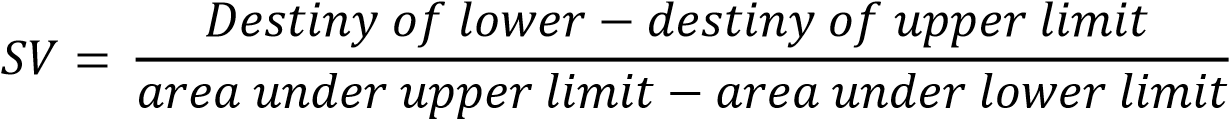 Dimana : Y = SV + IK 1 K = 1 + (SV Min)  Untuk memudahkan dan mempercepat proses perubahan data dari skala ordinal ke dalam skala interval, maka penulis menggunakan media komputerisasi dengan menggunakan program SPSS (Statistical Package for Social Science). Analisis Jalur (Path Analysis) Metode yang digunakan dalam penelitian ini adalah analisis jalur (path analysis). Penulis menggunakan analisis jalur (path analysis) karena untuk  mengetahui hubungan sebab akibat, dengan tujuan menerangkan pengaruh langsung atau tidak langsung antar variabel eksogen dengan variabel endogen. Uji HipotesisPengujian Hipotesis Secara Simultan  Kriteria pengujian secara simultan dengan  menggunakan rumusHo =  ρyx1 = ρyx2  =  0Tidak terdapat  pengaruh  dari Motivasi Belajar Siswa (X1) dan Sarana prasarana  (X2)  terhadap  Kinerja Guru (Y)H1 :  Sekurang-kurangnya ada sebuah ρyx ≠ 0 ; i = 1,2Kriteria Uji F			(n – k – l) R2  ykx	F =     			k (R2  ykx)Pengujian Hipotesis Secara Parsial          	Hipotesis I :	Ho  = ρyx1 = 0 :Motivasi Belajar (X1) tidak berpengaruh terhadap kinerja (Y)H1  = ρyx1 ≠ 0 : Motivasi Belajar (X1) berpengaruh terhadap kinerja (Y)Hipotesis IIHo : ρyx2	=  0  : 	Sarana prasarana pembelajaran (X2) tidak berpengaruh 		terhadap kinerja (Y)H1  : ρyx2  ≠  0  : 	Sarana prasarana pembelajaran (X2) berpengaruh 	terhadap kinerja (Y)Hipoteisis Y terhadap Z Persamaan Struktur 2Ho : ρzy  = 0 : Kinerja  (Y) tidak berpengaruh terhadap Prestasi Belajar(Z)H1 : ρzy  ≠ 0 : Kinerja Guru(Y) berpengaruh terhadap Prestasi Belajar(Z)Kriteria pengujian hipotesis parsial digunakan uji t dengan rumus :	        Pktk	= 	: (df = n – k – 1)	        SepkHasil PenelitianSetelah dilakukan uji Validitas dan realibiltas, maka didapatkan hasil perhitungan analisis jalur secara keseluruhan yaitu sebagai berikut :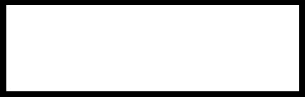 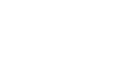 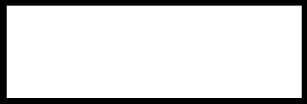 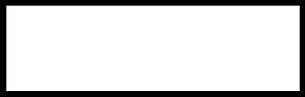 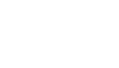 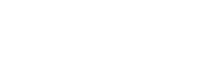 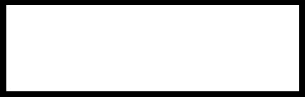 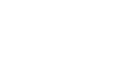 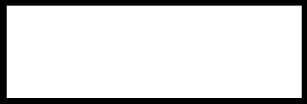 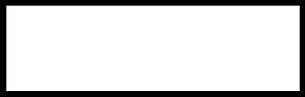 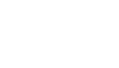 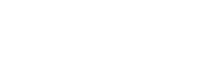 Gambar Analisis Jalur Secara KeseluruhanUraian ringkasan gambar diatas dalam bentuk tabel di bawah ini:PembahasanPembahasan Analisis DeskriptifBerdasarkan hasil wawancara dan penyebaran kuesioner dengan guru SMKS Ma’arif Garut, pembahasan analisis deksriptif diuraikan sebagai berikut:Motivasi Belajar di SMKS Ma’arif Garut (Pemanfaatan hasil evaluasi pembelajaran Gambaran nilai rata-rata variabel motivasi belajar sebesar 4,2 dengan presentase 84,44%, yang berarti motivasi belajar siswa di SMK Ma’arif Garut  terdiri dari ketekunan dalam belajar, ulet dalam menghadapi kesulitan, minat dan ketajaman perhatian dalam belajar, berprestasi dalam belajar, dan mandiri dalam belajar dalam kriteria baik). Sarana dan Prasarana di SMKS Ma’arif Garut (Dari hasil penelitian dapat diketahui bahwa secara umum Sarana dan Prasraana di SMKS Ma’arif Garut dengan hasil rekapitulasi jawaban memberikan indeks rata-rata sebesar 3,7 dengan presentase 74,48%. yang berarti variabel Sarana dan Prasarana di SMKS Ma’arif Garut yang diukur dengan dimensi Ruang Kelas, Ruang Perpustakaan dan Ruang Laboratorium Jurusan dalam kriteria baik). Kinerja Guru di SMKS Ma’arif Garut (Dari hasil penelitian dapat diketahui bahwa secara umum Kinerja Guru di SMKS Ma’arif Garut dengan hasil rekapitulasi jawaban memberikan indeks rata-rata sebesar 3,9 dengan presentase 78,60% yang berarti variabel kinerja guru di SMKS Ma’arif Garut yang diukur dengan dimensi Penyusunan Rencana Pembelajaran, Pelaksanaan Proses Pembelajaran dan Penilaian Hasil Belajar diintepretasikan dalam kriteria baik. Apabila dibandingkan antar dimensi, maka dimensi Pelaksanaan Proses Pembelajaran  memberikan gambaran yang paling baik sedangkan dimensi Penyusunan Rencana Pembelajaran  memberikan gambaran yang kurang baik). Prestasi Belajar Siswa di SMKS Ma’arif Garut (Prestasi belajar siswa di SMKS Ma’arif Garut berdasarkan rekapitulasi jawaban memberikan nilai rata-rata 3,74 dengan presentase 74,81% yang berarti variabel prestasi belajar siswa yang diukur dengan dimensi dimensi Ranah kognitif (cognitive domain), Dimensi Ranah afektif (affective domain) dan Dimensi Ranah psikomotor (psychomotor domain) dalam kriteria baik. Dimensi Ranah psikomotor (psychomotor domain)  memberikan gambaran yang paling baik sedangkan dimensi Ranah afektif (affective domain)  memberikan gambaran yang kurang baik).Pembahasan Analisa VerifikatifPembahasan analisis verifikatif sesuai dengan  hipotesis yang diajukan.Pengaruh Secara Parsial dan Simultan Motivasi Belajar Siswa dan Sarana Prasarana  Terhadap Kinerja GuruHasil perhitungan pengaruh secara simultan dan parsial motivasi belajar  dan sarana prasarana terhadap kinerja guru yaitu sebagai berikut:Pengaruh Motivasi Belajar Terhadap Kinerja GuruBerdasarkan hasil analisa dapat diketahui bahwa motivasi belajar berpengaruh terhadap kinerja guru. Dengan demikian dapat disimpulkan bahwa motivasi belajar mempunyai pengaruh positif terhadap kinerja guru. Besarnya pengaruh  motivasi belajar terhadap kinerja guru baik pengaruh langsung dan tidak langsung  sebesar 57,79%.Hal ini sejalan dengan penelitian yang dilakuakn oleh Retno Palupi dkk (2014) mengenai hubungan antara motivasi belajar dan persepsi siswa terhadap kinerja guru dalam mengelola kegiatan belajar dengan hasil belajar IPA siswa kelas VIII dI SMPN N 1 Pacitan, yang mengatakan bawah terdapat hubungan yang positif dan signifikan antara motivasi belajar siswa dengan kinerja guru dalam kegiatan belajar siswa.Hal ini menunjukan adanya kesesuaian antara penelitian terdahulu dengan penelitian yang dilakukan oleh peneliti. Dimana motivasi belajar merupakan suatu variabel yang dapat mempengaruhi kinerja guru, maka peneliti menentukan sikap setuju bahwa terdapat pengaruh motivasi belajar terhadap kinerja guru.Pengaruh Sarana dan Prasarana Terhadap Kinerja GuruBerdasarkan hasil analisa dapat diketahui bahwa sarana dan prsarana berpengaruh terhadap kinerja guru. Dengan demikian dapat disimpulkan bahwa sarana dan prasarana mempunyai pengaruh positif terhadap kinerja guru. Besarnya pengaruh sarana dan prasarana pembelajaran terhadap kinerja guru baik pengaruh langsung dan tidak langsung sebesar 19,48%.Sarana prasarana belajar merupakan alat-alat yang dipergunakan siswa dalam membantu proses belajarnya seperti ruangan belajar, alat-alat pelajaran. Sarana prasarana pembelajaran akan mempengaruhi kinerja dari guru, hal ini dikemukakan dalam hasil penelitian dari: Anggi Angrainy, Happy Fitria, Yessi Fitiani (2020) yang berjudul “Pengaruh Sarana Prasarana dan Lingkungan Kerja terhadap Kinerja Guru” Hasil penelitian disimpulkan bahwa: 1) sarana prasarana berpengaruh terhadap kinerja guru; 2) lingkungan kerja berpengaruh terhadap kinerja guru; 3) sarana prasarana dan lingkungan kerja berpengaruh bersama-sama terhadap kinerja guru.Hal ini menunjukan adanya kesesuaian antara penelitian terdahulu dengan penelitian yang dilakukan oleh peneliti. Dimana sarana dan prasarana merupakan suatu variabel yang dapat mempengaruhi kinerja guru, maka peneliti menentukan sikap setuju bahwa terdapat pengaruh sarana dan prasaranana terhadap kinerja guru.Pengaruh Motivasi Belajar dan Sarana Prasarana Terhadap Kinerja GuruBerdasarkan hasil analisis dapat diketahui bahwa Motivasi Belajar dan Sarana Prasarana berpengaruh terhadap Kinerja Guru. Dengan demikian dapat disimpulkan bahwa secara bersama-sama (simultan) Motivasi Belajar dan Sarana Prasarana berpengaruh terhadap Kinerja Guru di SMKS Ma’arif Garut.Pengaruh total atau pengaruh secara bersama-sama (simultan) Motivasi Belajar dan Sarana Prasarana berpengaruh terhadap Kinerja Guru adalah sebesar 77,20% Kinerja Guru SMKS Ma’arif Garut dipengaruhi oleh variabel Motivasi Belajar Siswa dan Sarana Prasarana sedangkan sisanya sebesar 22,80% dipengaruhi oleh faktor lain yang tidak diteliti dalam penelitian iniHal ini sejalan dengan penelitian yang dilakukan oleh Retno Palupi dkk (2014) dan Anggi Angrainy dkk (2020) yang mengatakan bahwa Motivasi Belajar berpengaruh positif dan signifikan terhadap Kinerja Guru dan Sarana Prasarana berpengaruh terhadap kinerja guru.Pengaruh Kinerja Guru Terhadap Prestasi Belajar SiswaKinerja Guru memberikan pengaruh terhadap Prestasi Belajar Siswa di SMK Ma’arif Garut sebesar 64.20%. Sedangkan sisanya 35.80% diterangkan oleh variabel             lain yang tidak diteliti dalam penelitian ini.Hal ini sejalan dengan penelitian dari Mohamad Sodik dkk (2019) mengenai  Pengaruh Kinerja Guru dalam Pelaksanaan Pembelajaran terhadap Prestasi Belajar Siswa,  dengan hasil penelitian kinerja guru dalam pelaksanaan pembelajaran berpengaruh  terhadap prestasi belajarKesimpulan dan SaranKesimpulan Berdasarkan hasil penelitian mengenai pengaruh Motivasi Belajar Siswa dan Sarana Prasarana Terhadap Kinerja Guru serta implikasinya terhadap Prestasi Belajar Siswa di SMK Ma’arif Garut, maka pada bagian akhir penelitian ini dapat ditarik kesimpulan sebagai berikut: Motiasi Belajar Sekolah di SMK Ma’arif Garut sudah baik tetapi masih belum optimal. Sarana dan Prasarana di SMK Ma’arif Garut sudah cukup baik tetapi belum optimal, Kinerja Guru di SMKS Ma’arif Garut secara umum cukup baikPrestasi belajar siswa di SMK Ma’arif Garut sudah cukup baik tetapi belum optimalTerdapat pengaruh motivasi belajar terhadap kinerja guru di SMK Ma’arif Garut baik langsung dan tidak langsung.  Terdapat pengaruh sarana dan prasarana terhadap kinerja guru di SMK Ma’arif Garut baik langsung dan tidak langsung.  Terdapat pengaruh motivasi belajar dan sarana prasarana secara -sama terhadap kinerja guru di SMK Ma’arif Garut. bersamaTerdapat pengaruh kinerja guru terhadap prestasi belajar siswa di SMK Ma’arif Garut.Saran Berdasarkan kesimpulan penelitian mengenai pengaruh Motivasi Belajar Siswa dan Sarana Prasarana Terhadap Kinerja Guru serta implikasinya terhadap Prestasi Belajar Siswa di SMK Ma’arif Garut, maka peneliti memberikan saran-saran  yang dapat menjadi bahan masukan dan pertimbangan di masa yang akan datang bagi SMK Ma’arif Garut. Saran disini mengacu pada aspek-aspek yang menunjukan rata-rata penelitian terendah pada variabel motivasi belajar siswa, sarana prasarana, kinerja guru, prestasi belajar siswa di SMK Ma’arif Garut. Daftar PustakaA.A. Anwar Prabu Mangkunegara. (2017). Manajemen Sumber Daya Manusia 	Perusahaan, Bandung : Remaja Rosdakarya.A.M. Sadirman. (2012). Interaksi dan motivasi belajar mengajar. PT. Rajagrafindo: JakartaAbdul Majid. (2012). Perencanaan Pembelajaran Mengembangkan Standar Kompetensi Guru. Bandung: PT Remaja Rosdakarya.Afriyanti, Misi. (2015). Pengaruh Kompetensi Pedagogik Terhadap Kinerja Guru Sekolah Dasar Gugus Sadewa dan Bima Kecamatan Kutowinangun Kabupaten Kebumen. Semarang: Unnes.Ahmad, L.O.I. (2017). Konsep Penilaian Kinerja Guru dan Faktor yang Mempengaruhinya. Makasar: Jurnal IDAARAH Vol. 1, 1, 133-142.Anang Firmansyah, dan Budi W. Mahardika (2018), Pengantar Manajemen, 	Yogyakarta: DEEPUBLISH.Arikunto, S. (2014). Prosedur Penelitian Suatu Pendekatan Praktis. Jakarta : Rineka 	Cipta.Asmendri. (2012). Teori dan Aplikasi Manajemen Peningkatan Mutu Pendidikan Sekolah/Madrasah, Batu Sangkar: STAIN Batu Sangkar PressBaharudin. (2010). Teori Belajar dan Pembelajaran. Jogjakarta: AR-Ruzz Media.Barnawi & M. Arifin. (2012) Manajemen Sarana prasarana pembelajaran sekolah.  Jogyakarta: Ar-Ruzz Media.Dimyati dan Mudjiono. (2015). Belajar dan Pembelajaran. Jakarta: Rineka Cipta.Djamarah, Syaiful Bahri. (2017). Psikologi Belajar. Jakarta : Rineka Cipta.Djumali, dkk. (2014). Landasan Pendidikan. Yogyakarta: Gava MediaEdy, Sutrisno, (2016), Manajemen Sumber Daya Manusia, Kencana Prenada Media Group, JakartaFattah, Nanang. (2012). Landasan Manajemen Pendidikan.Bandung:PT RemajaRosdakaryaHamzah B. Uno. (2017) Teori Motivasi dan Pengukurannya (Analisis di bidang pendidikan). Jakarta: Bumi AksaraHelmawati, (2018). Mendidik anak berprestasi melalui 10 kecerdasan.Bandung: PT Remaja Rosdakarya.Hikmat. (2014). Manajemen Pendidikan. Bandung: CV Pustaka Setia.Juanim. (2014). Analisis Jalur dalam Riset Pemasaran, Fakultas Ekonomi Universitas Pasundan BandungKaryoto. (2016). Dasar-Dasar Manajemen. Yogyakarta: Andi Yogyakarta.Kompri. (2015). Motivasi Pembelajaran Perspektif Guru dan Siswa. Bandung: PT Remaja Rosdakarya OffsetKristiawan, Muhammad dkk. (2017). Manajemen Pendidikan, Yogyakarta: Deeplubish.Kuncoro, Mudrajat. (2011). Metode Kuantitatif. Yogyakarta: Sekolah Tinggi Ilmu Manajemen: YKPN.Kurniadin Didin, Machali Iman. (2012). Manajemen Pendidikan. Konsep & Prinsip Kurniawan, Syamsul. (2017). Pendidikan Karakter: Konsepsi & Implementasinya secara Terpadu di Lingkungan Keluarga, Sekolah, Perguruan Tinggi, dan Masyarakat. Yogyakarta: Ar-Ruzz Media.Legiwati, Nanik. (2016). Pengaruh Pemanfaatan Sarana dan Prasarana Pembelajaran dan Motivasi Belajar Terhadap Hasil Belajar Siswa Kelas VII SMPN 3 Grati Satap Kabupaten Pasuruan. Jurnal Penelitian dan Pendidikan IPS (JPPI) Vol. 10, No. 2,. ISSN 1858-4985.M. Manullang. (2018). Dasar-Dasar Manajemen. Ghalia Indonesia, Jakarta.Malayu Hasibuan. (2017). Manajemen Sumber Daya Manusia, Edisi Revisi, PT. Bumi Aksara, Jakarta.Manullang, Resi Adelina. (2017). Pengaruh Kinerja Guru terhadap Hasil Belajar Siswa SMP Negeri 4 Tanjung Jambung Timur Kota Jambi. Jambi: Jurnal Ilmiah Universitas Batanghari Jambi Volume 17 Nomor 3 Tahun 2017.Minarti, Sri. (2016). Manajemen Sekolah.Jogjakarta: Ar-Ruzz MediaMuhibbin Syah. (2017). Psikologi Pendidikan dengan Pendekatan Baru. Bandung: PT. Remaja RosdakaryaMulyasa. (2012). Praktek Penelitian Tindakan Kelas. 2012. Bandung: PT Remaja Rosdakarya.Mulyasa. (2014). Pengembangan dan Implementasi Kurikulum 2013. Bandung: Remaja Rosdakarya.Mulyasa. (2017). Manajemen dan Kepemimpinan Kepala Sekolah. Jakarta: Bumi AksaraMustari, Mohamad. (2014). Nilai Karakter Refleksi untuk Pendidikan. Jakarta: PT Raja Grafindo Persada.Nana Sudjana. (2014). Penelitian Hasil Proses Belajar Mengajar. Bandung: Remaja RosdakaryaNurdiansyah, Aril. (2018). Pengaruh Kompetensi Pedagogik terhadap Kinerja Guru Sekolah Dasar di Kecamatan Taraju Kabupaten Tasikmalaya. Bandung: Skripsi PGSD FKIP UNPAS. Tidak diterbitkan.Permendiknas Nomor 24 Tahun (2007) tentang Sarana Prasarana Pembelajaran Sekolah/Madrasah Pendidikan UmumPeraturan Pemerintah RI No. 74 Tahun (2008) tentang Tugas Menjadi Seorang GuruPeraturan Pemerintah No 13 Tahun (2015) tentang Standar Nasional PendidikanPeraturan Pemerintah Nomor 19 Tahun (2017) tentang Tugas GuruPeraturan Pemerintah RI No. 57 Tahun (2021) tentang Standar Kompetensi Lulusan pasal 6 ayat 3Priansa, Donni Juni. (2018). Perencanaan dan Pengembangan Sumber Daya Manusia. Bandung: AlfabetaPrihatin, Eka. (2011) “Manajemen Peserta Didik”. Bandung: Alfabeta.Priyanto, Dwi . (2014). SPSS 22 : pengolahan data terpraktis,Yogyakarta : ANDI OFFSET.Purwanto. (2017). Evaluasi Hasil Belajar. Yogyakarta: Pustaka Pelajar.Puspitasari, W.D. (2016). Pengaruh Sarana Belajar terhadap Prestasi Belajar Ilmu Pengetahuan Sosial di Sekolah Dasar. Jurnal Cakrawala Pendas. 2(2). 105-120.Rahayu, Suri Margi dan Sutama. (2015) Pengelolaan Sarana Dan Prasarana Pendidikan Sekolah Menengah Pertama. Jurnal Varia Pendidikan. Volume 27 Nomer 2 Desember 2015.Rahmawati, Rima. (2016). Faktor-Faktor yang Mempengaruhi Motivasi Belajar Siswa Kelas X SMA Negeri 1 Piyungan pada Mata Pelajaran Ekonomi Tahun Ajaran 2015/2016. Skripsi. Yogyakarta: UNY.Rachmawati, Titik dan Daryanto. (2013). Penilaian Kinerja Profesi Guru dan Angka Kreditnya. Yogyakarta: Gava Media.Retno Palupi, dkk. (2014). “Hubungan Antara Motivasi Belajar Dan Persepsi Siswa Terhadap Kinerja Guru Dalam Mengelola Kegiatan Belajar Dengan Hasil Belajar Ipa Siswa Kelas Viii Di Smpn N 1 Pacitan.” Jurnal Teknologi Pendidikan dan Pembelajaran 2 (2): 167-168. Diakses pada 4 Desember 2018 (https://media.neliti.com/media/publications/141730-ID-hubungan-antaramotivasi-belajar-dan-per.pdf). Riduwan. 2014. Metode & Teknik Penyusunan Proposal Penelitian. Bandung: AlfabetaRivai, Veithzal dan Sagala, Ella Jauvani. (2014). Manajemen Sumber Daya Manusia untuk Perusahaan dari Teori ke Praktik. Jakarta: PT Raja Grafindo.Robbins, Stephen P. and Mary Coulter. (2016). Manajemen, Jilid 1 Edisi 13, Alih Bahasa: Bob Sabran Dan Devri Bardani P, Erlangga, JakartaRosyid, Moh Zaiful, Mustajab, Aminol. (2019). Prestasi Belajar. Malang: CV Literasi Nusantara Abadi.Sadirman, A. (2018). Interaksi dan Motivasi Belajar Mengajar. Bandung: PT Remaja Rosdakarya.Sagala, Syaiful. (2013). Konsep dan Makna Pembelajaran. Bandung : Alfabeta.Saud Syaedudin, Udin. (2013). Pengembangan Profesi Guru. Bandung: AlfabetaSlameto. (2015). Belajar dan Faktor-faktor yang Memengaruhinya. Jakarta: Rineka CiptaSobirin. (2012). Faktor-Faktor yang Mempengaruhi Kinerja Mengajar Guru Sekolah Dasar. Bandung: Jurnal Administrasi Pendidikan Universitas Pendidikan Indonesia Volume XIV Nomor 1 Tahun 2012.Sri Minarti, (2016). Manajemen Sekolah, Mengelola Lembaga Pendidikan Secara Mandiri; Yogyakarta : Ar-Ruuz Media.Sudarmanto, SIP, Msi (2017). Kinerja dan Pengembangan Kompetensi SDM. Yogyakarta : Pustaka Pelajar Sugiyono. (2017). Metode Penelitian Kuantitatif, Kualitatif, dan R&D. Bandung : Alfabeta, CV.Sukmadinata, N.S. (2011). Metode Penelitian Pendidikan. Bandung: Remaja RosadakaryaSulfemi, W.B (2018). Hubungan Motivasi Belajar Dengan Hasil Belajar IPS di SMP Kabupaten Bogor. Edutecno. 18 (106), 1-12. https://doi.org/10.31227/osf.io/eqczfSupardi. (2016). Kinerja Guru. Jakarta: PT Raja Grafindo PersadaSusanti, L. (2019). Prestasi Belajar Akademik & Non Akademik. Malang: Literasi Nusantara Abadi.Susanto, H. (2012). Faktor-Faktor yang Mempengaruhi Kinerja Guru Sekolah Menengah Kejuruan. Jurnal Pendidikan Vokasi. 2 (2).Tambunan, Toman Sony. (2015). Pemimpin dan Kepemimpinan. Yogyakarta: Graha IlmuTanggela, M. (2013). Analisis Implementasi Kebijakan Pengelolaan Sarana dan Prasaran Sekolah di SMP Negeri 2 Batu. Jurnal Kebijakan danPengembangan Pendidikan, Vol 1 No 1 Hal 26-34Tohirin. (2011). Metode Penelitian Kualtatif dalam bimbingan dan konseling. Jakarta: Raja Grafindo PersadaTrahati, MR. (2015). “Implementasi Pendidikan Karakter Peduli Lingkungan diSekolah Dasar Negeri Tritih Wetan 05 Jeruklegi Cilacap”. Skripsi (Tidak Diterbitkan). Yogyakarta: FKIP UNY. Diakses pada 21 Oktober 2021,pukul 14:48(http://eprints.uny.ac.id/24678/1/SKRIPSI%20Melia%20Rimadhani%20Trah ati%20NIM%2011108244080.pdf).  Undang-Undang No. 14 Tahun (2005) tentang Guru dan DosenUndang-Undang Nomor 20 Tahun (2003) tentang Sistem Pendidikan NasionalUsman Husaini .(2017). Manajemen Teori, Praktik, dan Riset Pendidikan. Jakarta : PT Bumi AksaraWahab, Rohmalina. (2015). Psikologi Belajar. Jakarta: RajawaliPersYessi Fitiani, Anggi Angrainy, Happy Fitria, (2020) Pengaruh Sarana Prasarana 	dan Lingkungan Kerja terhadap Kinerja GuruNoSMKJumlahJumlahPresentasePresentase1SMK Negeri15158,528,522SMK Swasta16116191,4891,48Jumlah seluruhJumlah seluruhJumlah seluruh176176100 r = Koefisien korelasin = Banyaknya dataX = Variabel bebasY = Variabel terikat(Σ	= Jumlah kuadrat pengamatan variabel X(Σ	= Kuadrat jumlah pengamatan variabel X(Σ)	= Jumlah kuadrat pengamatan variabel Y(Σ	= Kuadrat jumlah pengamatan variabel Y(ΣXY)	= Jumlah hasil kali variabel X dan YBesar KoefisienKeterangan< 0,195 ≥ 0,195Instrument tidak validInstrument validBesar koefisienKeterangan< 0,600Instrumen Tidak ReliabelInstrumen ReliabelSangat Tidak Baik 	 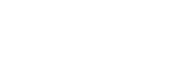 Tidak Baik  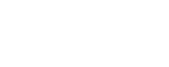 Kurang Baik 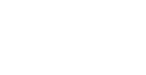 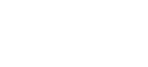 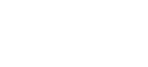 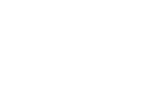 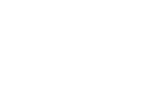 NoKeterangan 1Hubungan X1 dan X22Besarnya pengaruh X1 terhadap Y secara langsung3Besarnya pengaruh X1 terhadap Z melalui Y secara tidak langsung4Besarnya pengaruh X2 terhadap Y secara langsung5Besarnya pengaruh X2 terhadap Z melalui Y secara tidak langsung6Besarnya pengaruh X1 dan X2 terhadap Y secara bersamaan7Besarnya pengaruh Y terhadap Z